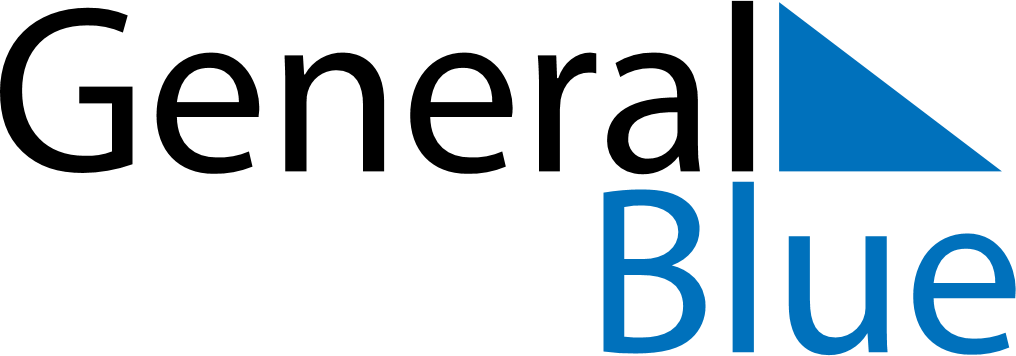 June 2024June 2024June 2024June 2024June 2024June 2024June 2024Grafton, New South Wales, AustraliaGrafton, New South Wales, AustraliaGrafton, New South Wales, AustraliaGrafton, New South Wales, AustraliaGrafton, New South Wales, AustraliaGrafton, New South Wales, AustraliaGrafton, New South Wales, AustraliaSundayMondayMondayTuesdayWednesdayThursdayFridaySaturday1Sunrise: 6:35 AMSunset: 4:56 PMDaylight: 10 hours and 21 minutes.23345678Sunrise: 6:35 AMSunset: 4:56 PMDaylight: 10 hours and 20 minutes.Sunrise: 6:36 AMSunset: 4:56 PMDaylight: 10 hours and 20 minutes.Sunrise: 6:36 AMSunset: 4:56 PMDaylight: 10 hours and 20 minutes.Sunrise: 6:36 AMSunset: 4:56 PMDaylight: 10 hours and 19 minutes.Sunrise: 6:37 AMSunset: 4:56 PMDaylight: 10 hours and 18 minutes.Sunrise: 6:37 AMSunset: 4:56 PMDaylight: 10 hours and 18 minutes.Sunrise: 6:38 AMSunset: 4:56 PMDaylight: 10 hours and 17 minutes.Sunrise: 6:38 AMSunset: 4:55 PMDaylight: 10 hours and 17 minutes.910101112131415Sunrise: 6:39 AMSunset: 4:55 PMDaylight: 10 hours and 16 minutes.Sunrise: 6:39 AMSunset: 4:55 PMDaylight: 10 hours and 16 minutes.Sunrise: 6:39 AMSunset: 4:55 PMDaylight: 10 hours and 16 minutes.Sunrise: 6:39 AMSunset: 4:55 PMDaylight: 10 hours and 15 minutes.Sunrise: 6:40 AMSunset: 4:55 PMDaylight: 10 hours and 15 minutes.Sunrise: 6:40 AMSunset: 4:56 PMDaylight: 10 hours and 15 minutes.Sunrise: 6:41 AMSunset: 4:56 PMDaylight: 10 hours and 15 minutes.Sunrise: 6:41 AMSunset: 4:56 PMDaylight: 10 hours and 14 minutes.1617171819202122Sunrise: 6:41 AMSunset: 4:56 PMDaylight: 10 hours and 14 minutes.Sunrise: 6:41 AMSunset: 4:56 PMDaylight: 10 hours and 14 minutes.Sunrise: 6:41 AMSunset: 4:56 PMDaylight: 10 hours and 14 minutes.Sunrise: 6:42 AMSunset: 4:56 PMDaylight: 10 hours and 14 minutes.Sunrise: 6:42 AMSunset: 4:56 PMDaylight: 10 hours and 14 minutes.Sunrise: 6:42 AMSunset: 4:56 PMDaylight: 10 hours and 14 minutes.Sunrise: 6:42 AMSunset: 4:57 PMDaylight: 10 hours and 14 minutes.Sunrise: 6:43 AMSunset: 4:57 PMDaylight: 10 hours and 14 minutes.2324242526272829Sunrise: 6:43 AMSunset: 4:57 PMDaylight: 10 hours and 14 minutes.Sunrise: 6:43 AMSunset: 4:57 PMDaylight: 10 hours and 14 minutes.Sunrise: 6:43 AMSunset: 4:57 PMDaylight: 10 hours and 14 minutes.Sunrise: 6:43 AMSunset: 4:58 PMDaylight: 10 hours and 14 minutes.Sunrise: 6:43 AMSunset: 4:58 PMDaylight: 10 hours and 14 minutes.Sunrise: 6:43 AMSunset: 4:58 PMDaylight: 10 hours and 14 minutes.Sunrise: 6:44 AMSunset: 4:59 PMDaylight: 10 hours and 15 minutes.Sunrise: 6:44 AMSunset: 4:59 PMDaylight: 10 hours and 15 minutes.30Sunrise: 6:44 AMSunset: 4:59 PMDaylight: 10 hours and 15 minutes.